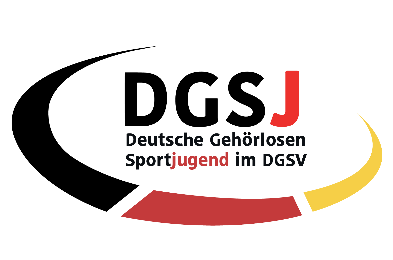                Deutsche Gehörlosen SportjugendAusschreibung      Bundesjugendtreffen Cup imEinzel-Kartrennen Indoor/Outdoor                                                                                                                                                                                                        am, 03.06.2022 in Braunschweig Veranstalter/		Deutsche Gehörlosen Sportjugend im DGS e.V.Ausrichter:		Gehörlosen Sportverband NiedersachsenCo-Ausrichter:		GSV Braunschweig e.V. 1925			Wettkampfort:		Wendebrücke 20-22, 38110 BraunschweigTreffpunkt:		10:00 Uhr Startzeit:		11:00 UhrWertung:	Deutsche Gehörlosen-Kart-Einzel-Cup für Schüler/in 	Deutsche Gehörlosen-Kart-Einzel- Cup für Jugend 	Deutsche Gehörlosen-Kart-Einzel- Cup für Junioren/in 	(im Alter von 14 bis 27 Jahren, Geburtsjahr: 1991-2004	Deutsche Gehörlosen- Kart Einzel Cup für Erwachsene
Ab 28 Jahre alt	Jedermann (DGS-Verbandspass ohne Motorsport-Eintragung)Veranstaltung:	Das Kart-Rennen wird draußen / in der Halle auf einer asphaltierten Kart-Strecke durchgeführt. Der Ausrichter stellt die Leihkarts zur Verfügung.Startgebühren:	25,- Euro pro Person (ohne DGS-Verbandspass) 			Siehe Nennung des BlattesMeldeschluss:		bis 30.03.2022Meldungen:		Email: info@dg-sportjugend.deSeite 2Überweisung:             	Empfänger:                 	Deutsche Gehörlosen Sportjugend                                     	IBAN:                  	DE55 3605 0105 0002 0462 82                                     	Bankname:               	Sparkasse Essen                                     	Verwendungszweck:  	Motorsport BJT / Anzahl + Verein			Keine Barzahlung vor OrtDurchführung:		10:30 Uhr Fahrereinweisung / Auslosung der Kart`s			 Qualifying & Rennen 10 Min. Qualifying und 2 x 20 Min. Rennen (Änderung vorbehalten!!)Klasseneinteilung:      Altersklasse, 
 			Schüler/in von 14 – 17 Jahre alt, 
    			Jugend von 18 – 21 Jahre alt
 			Junioren von 22 – 27 Jahre alt			Ab 28 Jahre alt (Damen und Herren werden separat ausgewertet) 			(Änderung vorbehalten!!)Einsprüche:		Alle Einsprüche sind schriftlich unter von 30,-€ an der SparteMotorsport einzureichen, gegen die Wertung bis 30 Minutennach dem Aushang der Schlussergebnisse.Siegerehrung:		Nach dem Rennen im Kart-LokalPreise:			1.bis 3. Platz:  DGSJ-Medaillen und Urkunden zur Ausgabe von DGSJHinweis:		Mit der Anmeldung zu den Meisterschaften erkennen der Verein und dieTeilnehmer/innen die zurzeit gültige Ordnung der Sparte Motorsport an.Gesamtleitung:	Deutsche Gehörlosen Sportjugend			Rennleiter des Kartbahns			Wettkampfleiter: noch offenBemerkung:		Alle Rennfahrer sind dazu verpflichtet: Rennoveralls, sowie Helm, Handschuhe und 			Kartschuhe/Turnschuhe, zu tragen. Bei nicht tragen eines Overalls bitte lange Hose, 			sowie Pullover tragen. HaftungsausschlussDie Teilnehmer nehmen auf eigene Gefahr an der Veranstaltung teil. Sie tragen die alleinige zivil- und strafrechtliche Verantwortung für alle von Ihnen oder dem von ihnen benutzten Fahrzeug verursachten Schäden, soweit kein Haftungsausschluss vereinbart wird. Bewerber und Fahrer erklären mit Abgabe dieser Nennung den Verzicht auf Ansprüche jeder Art für Schäden, die im Zusammenhang mit der Veranstaltung entstehen gegen: -die FIA /FIM /CIK / UEM, den DMSB, die Mitgliedsorganisationen des DMSB, die Deutsche Motor Sport Wirtschaftsdienst GmbH, deren Präsidenten, Organe, Geschäftsführer, Generalsekretäre -den ADAC e. V., die ADAC Motorsport GmbH, die ADAC Gaue und die ADAC-Ortsclubs, den Promoter/Serienorganisator sowie deren Präsidenten, Vorstände, Geschäftsführer, Generalsekretäre, Mitglieder und hauptamtliche Mitarbeiter -den Veranstalter, die Sportwarte, die Helfer, die Rennstreckeneigentümer -Behörden, Renndienste und alle anderen Personen, die mit der Organisation der Veranstaltung in Verbindung stehen -den Straßenbauträger, soweit Schäden durch die Beschaffenheit der bei der Veranstaltung zu benutzenden Straßen samt Zubehör verursacht werden und die Erfüllungs- und Verrichtungsgehilfen aller zuvor genannten Personen und Stellen, außer für Schäden aus der Verletzung des Lebens, des Körpers oder der Gesundheit, die auf einer vorsätzlichen oder fahrlässigen Pflichtverletzung – auch eines gesetzlichen enthafteten Personenkreises – beruhen, und außer für sonstige Schäden, die auf einer vorsätzlichen oder grob fahrlässigen Pflichtverletzung – auch eines gesetzlichen Vertreters oder eines Erfüllungsgehilfen des enthafteten Personenkreises – beruhen. Gegen: -die anderen Teilnehmer (Bewerber, Fahrer), deren Helfer, die Eigentümer, Halter der anderen Fahrzeuge -den eigenen Bewerber, der/die eigenen Fahrer, (anderslautende besondere Vereinbarungen verzichten sie auf Ansprüche jeder Art für Schäden, die im Zusammenhang mit den Wettbewerb (Training, Wertungsläufe) entstehen, außer für Schäden aus der Verletzung des Lebens, des Körpers oder der Gesundheit, die auf einer vorsätzlichen oder fahrlässigen Pflichtverletzung – auch eines gesetzlichen Vertreters oder eines Erfüllungsgehilfen des enthafteten Personenkreises – beruhen, und außer für sonstige Schäden, die auf einer Vertreters oder eines Erfüllungsgehilfen des enthafteten Personenkreises – beruhen. Der Haftungsausschluss wird mit Abgabe der Nennung allen Beteiligten gegenüber wirksam. Er gilt für Ansprüche aus jeglichem Rechtsgrund, insbesondere sowohl für Schadensersatzansprüche aus vertraglicher als auch außervertraglicher Haftung und auch für Ansprüche aus unerlaubter Handlung. Stillschweigende Haftungsausschlüsse bleiben von vorstehender Haftungsausschlussklausel unberührt.